WHITNEY CONCETTA WELL 60 CONNECTION to the NORTH SERVICE AREA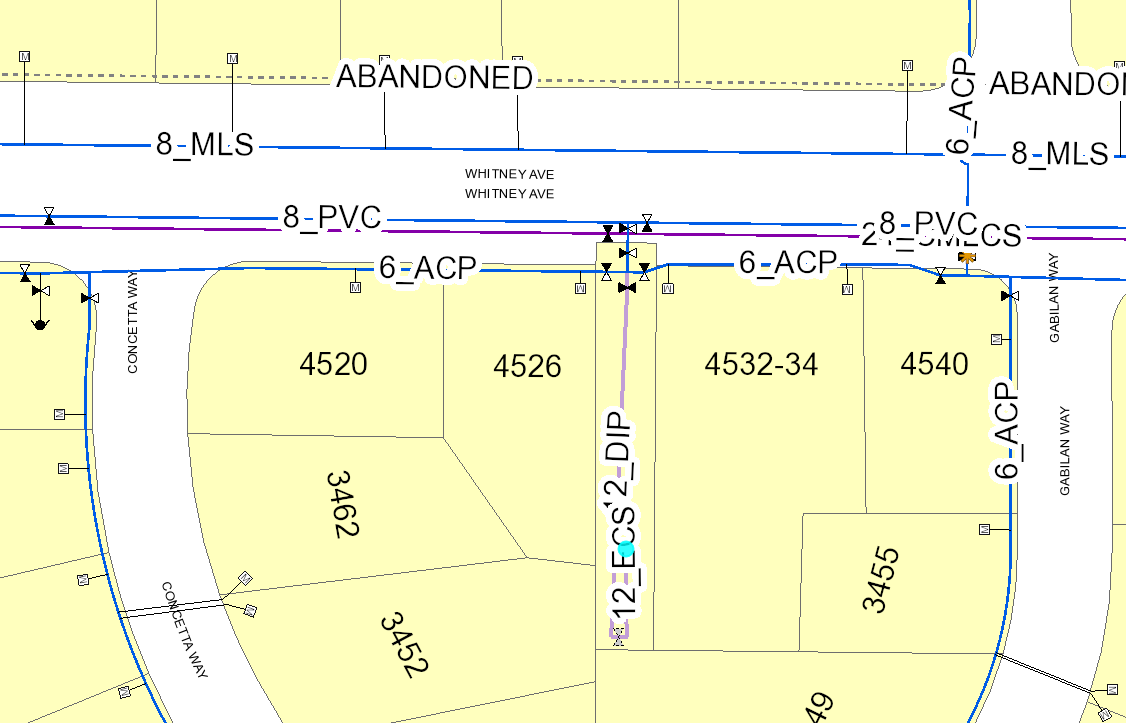 